ФЕДЕРАЛЬНАЯ СЛУЖБА ПО НАДЗОРУ В СФЕРЕ ОБРАЗОВАНИЯ И НАУКИ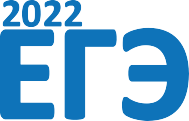 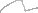 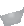 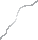 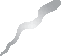 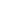 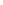 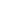 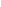 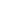 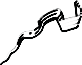 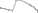 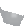 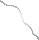 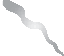 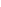 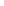 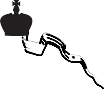 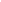 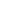 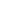 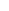 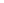 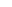 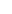 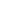 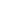 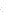 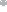 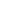 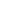 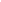 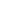 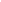 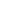 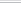 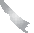 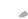 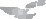 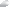 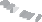 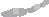 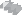 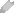 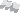 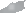 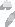 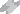 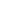 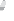 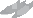 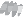 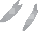 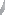 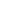 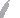 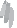 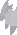 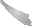 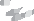 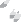 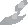 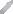 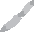 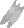 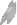 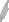 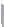 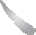 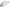 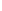 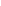 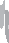 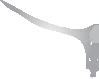 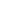 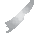 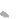 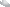 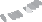 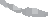 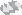 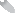 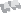 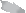 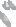 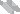 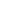 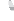 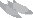 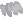 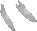 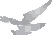 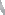 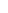 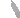 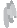 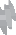 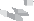 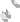 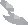 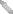 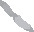 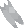 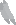 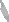 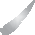 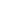 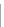 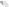 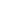 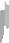 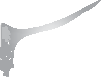 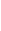 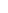 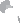 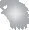 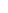 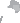 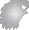 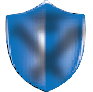 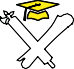 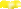 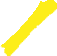 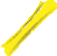 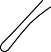 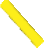 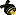 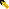 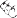 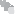 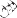 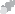 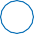 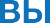 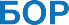 Участник ЕГЭ имеет право подать апелляциюО НАРУШЕНИИ УСТАНОВЛЕННОГО ПОРЯДКА ПРОВЕДЕНИЯ ЭКЗАМЕНАКОГДА?КОМУ?В день проведения экзамена, не покидая пункт проведения экзаменовЧлену ГЭКАпелляция рассматривается в течение двух дней, следующих за днем ее поступления в конфликтную комиссиюПри удовлетворении апелляции результат экзамена аннулируется, участник сдает ЕГЭ в резервный день, предусмотренный расписаниемО НЕСОГЛАСИИ С ВЫСТАВЛЕННЫМИ БАЛЛАМИКОГДА? КУДА?В течение двух рабочих дней, следующих за официальным днём объяв- ления результатов ЕГЭ по соответствующему учебному предметуВыпускники текущего года — в свою школу.Выпускники прошлых лет и другие участники ЕГЭ - в места, в кото- рых они были зарегистрированы на сдачу ЕГЭ, а также иные места, определенные региональным органом управления образования.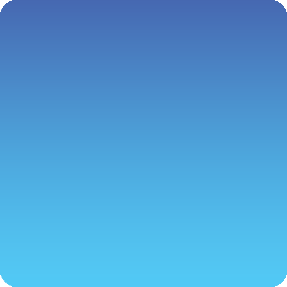 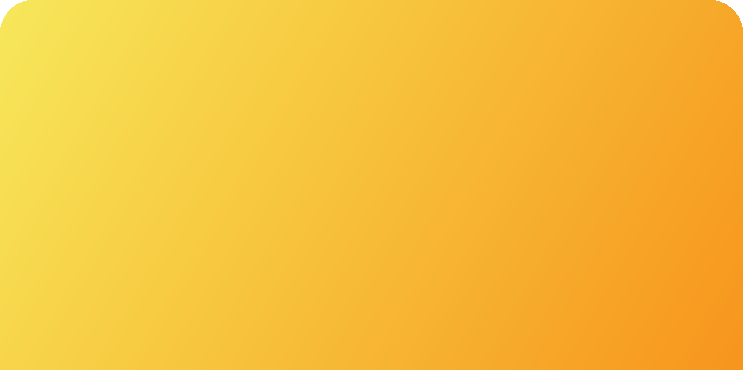 Апелляция рассматривается в течение четырех рабочих дней, следующих за днём ее поступления в конфликтную комиссиюПри удовлетворении апелляции результат экзамена пересчитывается и утверждается ГЭКУчастник ЕГЭ информируется о времени и месте рассмотрения апелляции не позднее чем за один рабочий день.Конфликтная комиссия информирует участников ЕГЭ о принятых решениях не позднее трёх рабочих дней со дня их принятия.НЕ РАССМАТРИВАЮТСЯ АПЕЛЛЯЦИИ ПО ВОПРОСАМ:содержания и структуры заданий по учебным предметам; неправильного оформления экзаменационной работы;нарушения участником экзамена требований порядка проведения ЕГЭ; оценивания результатов выполнения заданий с кратким ответом.ПОДАЧА И РАССМОТРЕНИЕ АПЕЛЛЯЦИИ МОГУТ БЫТЬ ОРГАНИ- ЗОВАНЫ ДИСТАНЦИОННО С ИСПОЛЬЗОВАНИЕМ ИНФОРМАЦИ- ОННО-КОММУНИКАЦИОННЫХ ТЕХНОЛОГИЙ(ПО РЕШЕНИЮ ОРГАНА ИСПОЛНИТЕЛЬНОЙ ВЛАСТИ РЕГИОНА)OBRNADZOR.GOV.RU